LO: To assess prior learning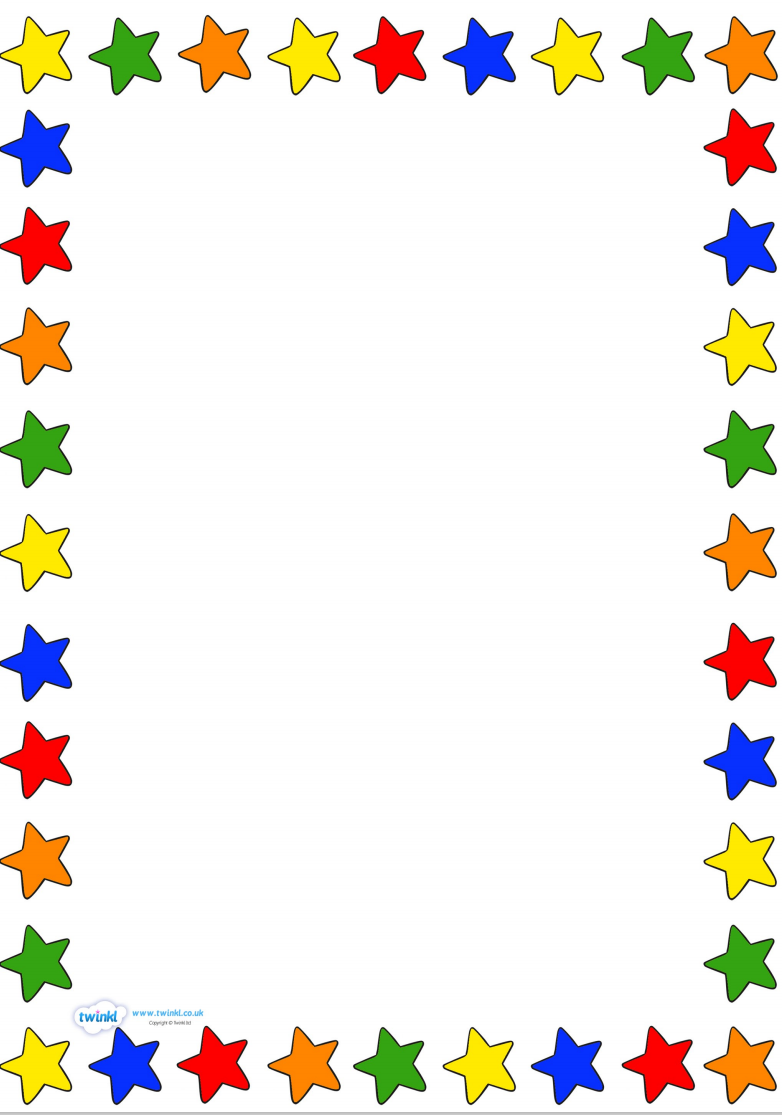 LO: To researchWhat can we find out about the history of graffiti and famous graffiti artists?LO: To imitateCan we record aspects of graffiti art we particularly like? LO: To design a tagRetention quizCan you spray that again please?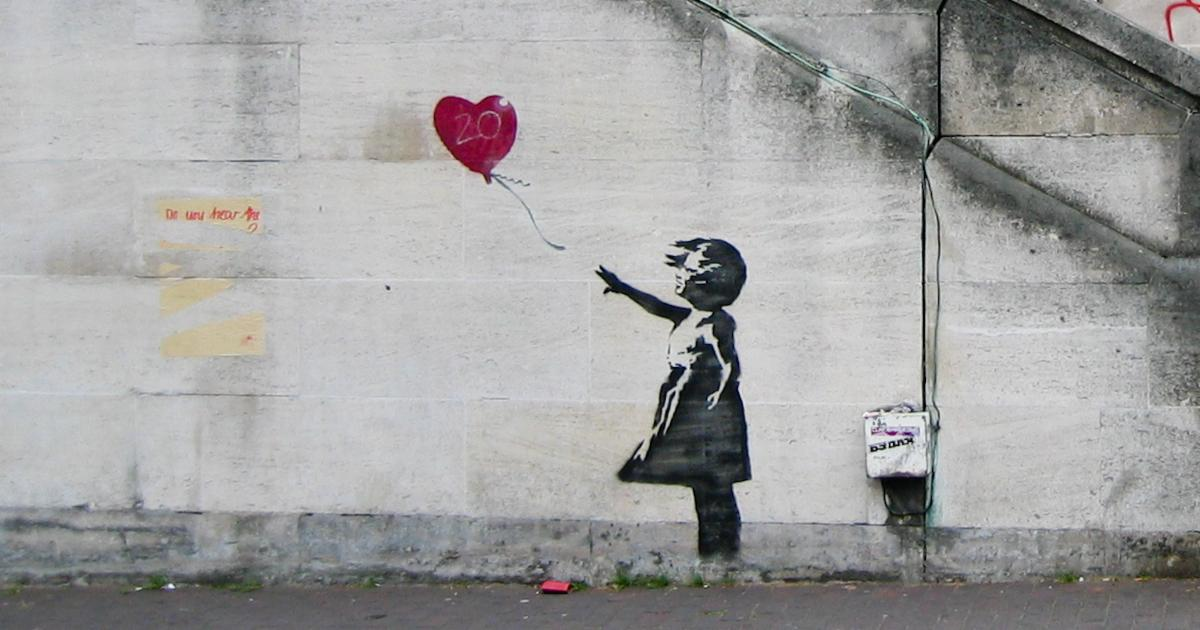 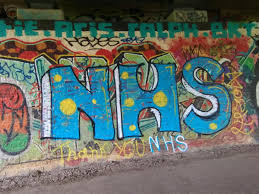 Topic Feedback: What I liked about the topic:What I would do to make it even better:a. b. c. a. b. c. a. b. c. a. b. c. a. Tb. c. What can we find out about the history of graffiti and famous graffiti artists?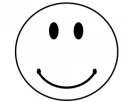 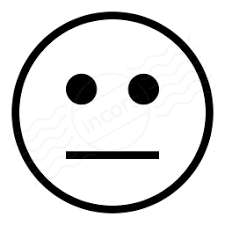 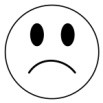 Can we record aspects of graffiti art we particularly like? 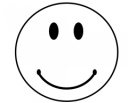 Can we design and paint our own tag? 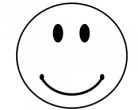 Which piece of graffiti art will we copy using paints?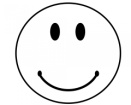 Reflection: What laws would we change or make about graffiti?